        NEMSFÉM ÉKSZER MEGRENDELŐLAP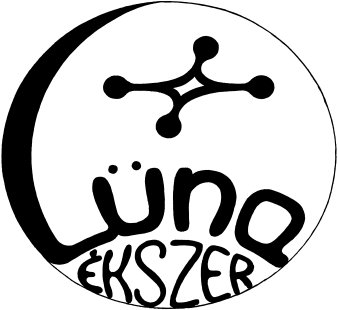 Kérjük, figyelmesen olvassa végig, és pontosan töltse ki!Egyedi ékszereinket  585%o-es azaz 14karátos aranyból, vagy 925%o –es ezüstből rendelhetőek.Az alábbi megrendelőlap kitöltésével, és a luna.rendeles@gmail.com e-mail címre elküldve tudja az Ön által kiválasztott, egyedi megrendelésre készülő ékszerünket megrendelni. A megrendelés minden esetben a visszaigazolásunk után, (mely tartalmazza az elkészülés határidejét, a hozzávetőleges kész súlyt), valamit az előleg megfizetése, vagy a szükséges nyersanyag átadásával válik véglegessé! Igyekeztünk mindenre kiterjedő megrendelőlapot készíteni, de ha van kérdése, esetleg bizonytalan valami miatt keressen minket, kérdezzen, még előtte mielőtt leadja megrendelését.Megrendelő adatai:  Név: Cím: Telefonszám:E-mail cím:Adószám (számlázáshoz):Születési dátum (Atlantiszi gyűrűhöz), de nem kötelező:Ha szeretné, hogy gyűrűje az Ön életfeladatit segítse, akkor adja meg nekünk, hogy számmisztikai számaihoz igazítsuk a gyűrűje paramétereit.Egyéb megjegyzés:Választott ékszer kódja, neve: Egyéb megjegyzés:Választott anyag, amiből készüljön (14k arany vagy 925 ezüst):Nyersanyagot, „ tört” aranyat vagy ezüstöt hoz hozzá ?: A magas nyersanyag árak miatt, jelentősen csökkentheti az elkészítendő ékszer árát, főleg arany ékszer esetén, ha tud hozni nekünk bármilyen régi, vagy törött, hibás nemesfém ékszert alapanyagnak.  Amennyiben úgy dönt, biztosítja a szükséges mennyiséget, amelyet árajánlatunkkal egyben a visszaigazolásban talál majd meg, fontos, hogy ezt minden esetben csak személyesen tudja nekünk átadni az üzletünkben, nyitvatartási időben, előre egyeztetve.  Ez azért szükséges, mert átvételkor nyilvántartásba vesszük, ellenőrizzük a pontos súlyát, minőségét.A szükséges nyersanyag mennyiségről: az Ön által kiválasztott elkészítendő ékszer majdani kész súlyát csak megbecsülni tudjuk eddigi tapasztalataink alapján, és ezt a mennyiséget + a 12% műveleti veszteséget kell nyersanyagként behoznia. Természetesen, amikor elkészül az ékszer, pontosan elszámolunk a kapott, felhasznált mennyiségekkel, adott esetben visszaadjuk a maradékot, vagy ha szükséges Önnek kell kiegészítenie a különbséget. A 12% veszteség a hozott „tört” anyag előkészítése fémjelezhető, szabványos nemesfém nyersanyaggá (szinítés, olvasztás), valamint a megmunkálása során keletkező vissza nem nyerhető veszteség (pl. polírozás) fedezésére számított többlet anyagszükséglet. Személyesen, amikor elhozza hozzánk megbeszéljük, amennyiben kérdése merül fel ezzel kapcsolatban.Ha nem hoz nyersanyagot, akkor mi beszerezzük, melynek költségét a megrendelőnek kell állnia, ennek napi árfolyama van. Pontos összegét az árajánlatunk tartalmazza majd. Miután megkapta az általunk kiküldött ajánlatot, a visszaigazolásában szereplő számlánkra szükséges átutalnia az árajánlatként megadott összeg 50%-át, mint előleget, hogy megrendelése véglegessé váljon.Gyűrű megrendelés esetén:Pontos méret:A gyűrű kiterített belső palástjának a hossza mm-ben.Rendkívül fontos, hogy ez az adat pontos legyen. A legjobb, ha mi tudjuk levenni a méretét, mert sok tényezőtől függ, hogy a gyűrű kényelmes, komfortos legyen. Amennyiben ez nem kivitelezhető a lakhelyéhez közeli ékszerboltban is leméretheti, ahol szabványos méretű karikasorral teszik meg. De ha ezt sem tudja megoldani, akkor vágjon le egy 0,5 mm széles rajzlap csíkot, majd az ujjára tekerve állítsa be a megfelelő hosszra, majd ezt mérje le, ha lehet tized mm pontosan.Mivel mi ekkor nem látjuk a méretvétel körülményeit, helyességét sem tudjuk ellenőrizni, valamint tanácsokat sem tudunk adni, hogy a kéz bütykössége, esetleg dagadása esetén mennyivel változtassunk a levett méreten, ilyenkor erre nem tudunk semmilyen garanciát vállalni és a későbbiekben mérettel kapcsolatos reklamációt elfogadni!A méret levétele különösen fontos Atlantiszi gyűrűnél, mert a gyűrű felépítése, pontos mértani szerkezete, és belső vésete miatt még térítés ellenében sem tudunk a méretén utólag változtatni, Ilyenkor sajnos új gyűrűt kell készíteni, melynek költsége a megrendelőt terheli.A Megrendelőlap minden pontját figyelmesen átolvastam, kitöltöttem, és elküldésével elfogadom az ékszer készítés feltételeit!Dátum:                                                                       Megrendelő :